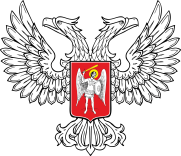 ДОНЕЦКАЯ НАРОДНАЯ РЕСПУБЛИКА МИНИСТЕРСТВО ПРОМЫШЛЕННОСТИ И ТОРГОВЛИ                                             ПРИКАЗ01 августа 2018 г.    Донецк                                               № 119О назначении уполномоченногосубъекта хозяйствования(в ред. Приказа Министерства промышленности и торговли Донецкой Народной Республики от 22 августа 2018 г. № 135)С целью эффективного формирования и реализации единой государственной политики в сфере технического регулирования (стандартизации, сертификации) и единства измерений (метрологии), во исполнение подпункта 2 пункта 2 Указа Главы Донецкой Народной Республики от 13.06.2018 г. № 179 «О государственной системе технического регулирования (стандартизации, сертификации) и обеспечения единства измерений (метрологии)», руководствуясь пунктом 4.1 Положения о Министерстве промышленности и торговли Донецкой Народной Республики, утвержденного Постановлением Совета Министров Донецкой Народной Республики от 26.09.2016 г. № 11-29,ПРИКАЗЫВАЮ:1. Назначить Государственное предприятие «Донецкий научно-производственный центр стандартизации, метрологии и сертификации» уполномоченным субъектом хозяйствования Донецкой Народной Республики и наделить его полномочиями органа по сертификациина проведение сертификации продукции и услуг, проведение поверки (калибровки) средств измерительной техники, государственных приемочных и контрольных испытаний средств измерительной техники и аттестации испытательных лабораторий.(пункт 2 исключить на основании Приказа Министерства промышленности и торговли Донецкой Народной Республики от 22 августа 2018 г. № 135)2. Контроль исполнения настоящего Приказа возложить на директора департамента торговли и технического регулирования Лунёва В.В.3. Настоящий Приказ вступает в силу со дня его официального опубликования.Министр                                             	А.И. Грановский